ДОГОВОР ПОДРЯДА № _____г. Саратов			20____	АО «Энергосервис Волги», именуемое в дальнейшем  «Заказчик»,  в  лице генерального директора  Решетникова Виктора Александровича, действующего на основании Устава, с одной Стороны и ООО ПКФ «Альфа-БЭЛ», именуемое в дальнейшем  «Подрядчик»,  в  лице генерального директора Шарафутдинова Наиля Галимзяновича,  действующего  на   основании Устава с  другой  Стороны,  именуемые далее Сторонами по результатам открытого запроса предложений на  поставку, монтаж и гарантийное обслуживание оборудования в Атяшевском сельском поселении Атяшевского муниципального района Республики Мордовия, объявленной извещением от 09 ноября 2018 года на основании протокола №2 от 29 ноября 2018 г., заключили настоящий Договор о нижеследующем:Основные понятия и определенияВо избежание неоднозначного толкования положений настоящего Договора Заказчиком и Подрядчиком были согласованы следующие определения различных терминов: акт сдачи - приемки работ - документ о выполнении  строительных, монтажных и пуско-наладочных работ, оформленный в установленном порядке актом КС-2 (приложение №5), справкой КС-3 (Приложение №6)  к настоящему договору;акт приемки законченного строительством объекта - документ о приемке выполненных работ на объекте рабочей комиссией после проведения пусковых испытаний Подрядчиком акт КС - 11 (Приложение № 7) к настоящему договору;  Договор - настоящий документ, включая все содержащиеся в нем приложения, подписанные Заказчиком и Подрядчиком, а также дополнения и изменения к нему, которые оформлены и подписаны Сторонами  в надлежащем порядке;Документация - проектная и рабочая документация; исполнительная документация; техническая документация; документация, получаемая от заводов-изготовителей; организационно-технологическая и приемо-сдаточная документация; другая документация, необходимая для выполнения работ;Заказчик - фирменное наименование и адрес места нахождения Заказчика;исполнительная документация - комплект рабочей документации на проведение работ, предусмотренных настоящим Договором, с надписями о соответствии выполненных работ этой документации или внесенными в них изменениями, сделанными лицами, ответственными за производство работ; технические условия, инструкции, сертификаты, технические паспорта и другие документы, удостоверяющие качество материалов, конструкций и деталей, применяемых при производстве работ; акты об освидетельствовании скрытых работ и акты о промежуточной приемке отдельных ответственных конструкций; акты об индивидуальных испытаниях смонтированного оборудования; общий журнал работ, другая документация, предусмотренная строительными нормами и правилами;закупочная документация - документ, в котором изложены порядок проведения закупочной процедуры и выбора победителя, основные требования к составу, качеству работ, порядку их проведения (включается в Договор по усмотрению Заказчика);календарный план выполнения работ (приложение № 4), являющееся неотъемлемой частью Договора и устанавливающее сроки поставок оборудования, выполнения работ, оказания услуг и стоимости работ;консервация объекта - приостановление работ на объекте на длительный срок с необходимостью выполнения работ по поддержанию устойчивого и безопасного состояния объекта незавершенного строительства;материалы и оборудование - необходимые для выполнения работ по настоящему Договору материалы, оборудование, изделия, конструкции, комплектующие изделия, строительная техника; обязательные требования безопасности - требования, установленные в технических регламентах и иных обязательных нормативных технических документах Российской Федерации, а также в национальных стандартах и применимых стандартах организации, которые Подрядчик обязан выполнять для обеспечения жизни и здоровья персонала Подрядчика и Заказчика, охраны окружающей среды;Подрядчик - фирменное наименование и адрес места нахождения Подрядчика, адрес получения Подрядчиком почтовых отправлений;поставка - осуществление Подрядчиком и (или) Заказчиком закупки и доставки на объект оборудования и материально-технических ресурсов, необходимых для выполнения работ по настоящему Договору;работы - общестроительные, монтажные и пуско-наладочные и иные работы, подлежащие выполнению Подрядчиком в соответствии с условиями настоящего Договора, а также гарантийное обслуживание объекта и устранение дефектов. Сопутствующие работы и услуги означают работы и услуги, необходимые для осуществления доставки оборудования на объект (транспортировка, погрузочно-разгрузочные работы, страхование), выполнения общестроительных, монтажных и пуско-наладочных работ, гарантийного обслуживания и другие подобного рода обязанности Подрядчика, предусмотренные настоящим Договором;Стороны - Заказчик и Подрядчик в значениях, указанных выше;строительная площадка - предоставленный Заказчиком Подрядчику на период выполнения всех работ в рамках настоящего Договора земельный участок;скрытые работы - работы, скрываемые последующими работами и конструкциями. Качество и точность скрытых работ невозможно определить после выполнения последующих работ;цена Договора - сумма, которая должна быть выплачена Подрядчику в рамках Договора за полное и надлежащее выполнение своих обязательств по Договору.Предмет и объем договора По настоящему Договору Подрядчик обязуется по заданию Заказчика осуществить за счет собственных средств поставку, монтаж и гарантийное обслуживание оборудования в Атяшевском сельском поселении Атяшевского муниципального района Республики Мордовия и сдать результат Заказчику, а Заказчик обязуется принять результат работ и оплатить его в порядке, предусмотренном Договором.Этапы и сроки выполнения Подрядчиком работ установлены Календарным планом выполнения работ (Приложение № 4).Результат работ должен соответствовать требованиям законодательства в области энергоснабжения и строительства, ГОСТ, ПУЭ, СНиП, иным нормативам, нормам, положениям, инструкциям, правилам, указаниям (в том числе носящим рекомендательный характер), действующим на территории Российской Федерации, технической документации и смете, утвержденным Заказчиком, требованиям Заказчика, изложенным в настоящем Договоре, требованиям органов государственной власти и управления, уполномоченных контролировать, согласовывать, выдавать разрешения, и наделенных другими властными и иными полномочиями в отношении создаваемого результата работ.Срок действия договора Выполнение работ и подготовка Подрядчиком объекта к сдаче его в эксплуатацию выполняется в соответствии с Календарным планом выполнения работ с указанными в нем сроками. Срок начала действия договора – с момента подписания договора.       Срок завершения действия договора – до 26.12.2018 г., а в части гарантийных обязательств до 31.12.2022 года.Обязательства подрядчикаПо настоящему Договору Подрядчик обязуется:Не позднее 5 рабочих дней с момента заключения настоящего договора произвести оплату страховой премии, в полном объеме, по договору комбинированного страхования строительно-монтажных работ № _________________ от ______________2018г., заключенному между Подрядчиком и ___________________________. Предоставить Заказчику оригинал документа, подтверждающего оплату страховой премии (платежного поручения) на следующий день после оплаты. Оригинал документа может быть передан нарочно либо с помощью почтового отправления, в любом случае датой предоставления документа будет считаться дата его фактического получения представителем Заказчика.За счет собственных средств до выполнения работ приобрести необходимое оборудование и материалы, указанные в Приложении №3,  выполнить  работы в объеме ТЗ (приложение №2) и соответствии со сроками указанными в Календарном плане выполнения работ и сдать результат работ Заказчику.Производить работы в полном соответствии со строительными нормами и правилами. Соблюдать все применимые правила техники безопасности; заботиться о безопасности всех лиц, уполномоченных находиться на строительной площадке; принимать разумные меры по устранению помех на территории строительной площадки и на объекте во избежание опасности для указанных лиц; предоставить ограждение, освещение, охрану и наблюдение за объектом; предоставить временные объекты (включая дороги, пешеходные дорожки, средства охраны и заборы), которые могут понадобиться в связи с производством работ для использования владельцами и жильцами прилегающих территорий, а также для их защиты.Принять все разумные и необходимые в соответствии с законодательством Российской Федерации меры по охране окружающей среды (как на строительной площадке, так и за ее пределами), а также все разумные меры, направленные на ограничение неудобства для граждан и ущерба для их имущества вследствие загрязнений, шума и других причин, являющихся следствием производства работ. Подрядчик обязан следить за тем, чтобы выбросы в воздух, поверхностные стоки, отводимые со строительной площадки сточные воды, шум и вибрация не превышали показателей, установленных законодательством Российской Федерации.Предпринять все меры для обеспечения эффективной защиты и предотвращения нанесения ущерба существующим промышленным объектам, сетям электроснабжения, связи и прочим коммуникациям, покрытиям дорог и другим сооружениям, а также вреда, причиненного окружающей среде, в том числе зеленым насаждениям, водотокам, почве и пр. Нести все расходы по ремонту и восстановлению поврежденного во время выполнения работ имущества, окружающей среды и т.п.Самостоятельно осуществить страхование от несчастных случаев; Подрядчик сам расследует и учитывает несчастные случаи, произошедшие на объектах Заказчика, в соответствии с законодательством Российской Федерации, незамедлительно поставив в известность Заказчика о произошедших несчастных случаях; при групповых и смертельных несчастных случаях, несчастных случаях с тяжелым исходом Подрядчик сам направляет сообщения о несчастном случае в соответствии со статьей 228.1 Трудового кодекса Российской Федерации.Не препятствовать контролю персоналом Заказчика соблюдения требований охраны труда, пожарной, промышленной безопасности на рабочих местах Подрядчика, принимать меры к персоналу в соответствии с требованиями законодательства Российской Федерации при выявлении грубых нарушений норм охраны труда, в том числе по результатам проверок Заказчика.Обеспечить получение необходимых разрешений и оформление прав на использование прилегающей к строительной площадке территории для целей выполнения работ (доставки и складирования материалов и оборудования, проезда машин и т.п.). Обеспечить содержание и уборку строительной площадки и прилегающей к ней территории.Вывезти  в течение 7 (семи) календарных дней со дня окончания работ за пределы строительной площадки свои машины, оборудование и другое имущество. Передавать Заказчику одновременно с результатами работ всю исполнительную документацию, касающуюся дальнейшей эксплуатации и использования объекта.  Незамедлительно известить Заказчика и до получения от него указаний приостановить работы при обнаружении:возможности неблагоприятных для Заказчика последствий выполнения его указаний о способе выполнения работы;иных не зависящих от Подрядчика обстоятельств, угрожающих годности или прочности результатов выполняемой работы;иных обстоятельств, способных повлечь за собой изменение сроков или стоимости выполняемых работ.При этом Подрядчик при наступлении указанных чрезвычайных событий после незамедлительного уведомления Заказчика обязан принимать все возможные меры, направленные на ликвидацию последствий таких событий и предотвращение или минимизацию причиняемого ущерба объекту, вреда жизни и здоровью находящихся на объекте лиц. Представить Заказчику техническую документацию на поставляемое оборудование (на русском языке).Выполнить в полном объеме все свои обязательства, предусмотренные в других разделах настоящего Договора.  Подрядчик подтверждает, что он заключил настоящий Договор на основании должного изучения данных об объекте в представленной Заказчиком информации и закупочной документации. Подрядчик подтверждает, что если он не ознакомится со всеми данными и информацией, предоставленными Заказчиком, то это не освобождает его от ответственности за должную оценку сложности и стоимости успешного выполнения работ по объекту.Работы по настоящему договору Подрядчиком выполняются самостоятельно. В случае, если до завершения выполнения этапа работ, Заказчик обнаружит некачественное выполнение работ и  направит Подрядчику письменное указание на устранение недостатков, Подрядчик обязан к сроку окончания работ по этапу устранить замечания Заказчика за свой счет. Подрядчик не вправе переуступить свои права и/или обязанности  по настоящему Договору третьему лицу.Обязательства ЗаказчикаДля реализации настоящего Договора Заказчик принимает на себя обязательства: Представить Подрядчику в течении 3 (трех) дней после подписания настоящего Договора всю необходимую информацию для  выполнения работ по монтажу светильников уличного освещения.Обеспечить Подрядчику в течении 5 (пяти) дней после подписания настоящего Договора доступ на строительную площадку на период выполнения работ, предусмотренных настоящим Договором. Производить приемку и оплату работ, выполненных Подрядчиком, в порядке, предусмотренном в разделах 7 и 11.Осуществлять технический надзор за выполнением работ по настоящему Договору. Заказчик в целях осуществления контроля и надзора за выполнением работ по настоящему Договору вправе:заключать договоры на оказание услуг по контролю и надзору за ходом и качеством выполняемых работ с инженерными организациями;привлекать для осуществления контроля лиц, выполняющих разработку документации, для проверки соответствия ей выполняемых работ;периодически (по соглашению Сторон) контролировать соблюдение персоналом Подрядчика  требований охраны труда, пожарной, промышленной безопасности на рабочих местах, отстранять персонал от работы при выявлении грубых нарушений правил норм охраны труда от работы с мотивированным отказом от его дальнейшего допуска в действующих электроустановках.Выполнить в полном объеме все свои обязательства, предусмотренные в других разделах настоящего Договора.Цена договора6.1.Стоимость работ по настоящему  Договору определена на основании протокола заседания конкурсной комиссии и в соответствии с локальным сметным расчетом (Приложение № 1),  и составляет 470 388,49 (четыреста семьдесят тысяч триста восемьдесят восемь рублей сорок девять копеек), в том числе НДС  18% в сумме 71 754,18 рублей (семьдесят одна тысяча семьсот пятьдесят четыре рубля восемнадцать копеек)          6.2.Указанная в договоре цена является твердой. Подрядчик должен обеспечить выполнение поставок, работ и услуг, необходимых для выполнения работ, в том числе прямо упомянутых и не упомянутых, без изменения цены, за исключением случаев приобретения Подрядчиком материалов и оборудования ниже стоимости, предусмотренной локальными сметными расчетами, недовыполнения объемов работ Подрядчиком, в случаях возникновения обстоятельств непреодолимой силы (в соответствии с разделом 15 настоящего договора) и в случаях, когда Заказчик вносит в техническое задание изменения. 6.3.В случае, когда в результате уменьшения стоимости материалов и/или оборудования, фактические расходы Подрядчика на выполнение работ, обеспечение материалами и оборудованием оказались меньше тех, которые учитывались при определении цены Договора, Заказчик вправе оплатить Подрядчику фактическую стоимость поставок, работ, услуг. Оплата работ и взаиморасчетыОплата работ осуществляется в следующем порядке: Заказчик оплачивает выполненные работы путём перечисления на счет Подрядчика денежных средств в течение 20 рабочих дней со дня подписания полномочными представителями Сторон Акта сдачи-приемки выполненных работ (форма № КС-2) и Справки о стоимости выполненных работ и затрат (форма № КС-3), в соответствии с Календарным планом выполнения работ  на основании счета/счет-фактуры, выставленной Подрядчиком.Счета-фактуры выставляются Заказчику Подрядчиком в соответствии с законодательством Российской Федерации.Гарантии качества по сданным работамГарантии качества распространяются на все материалы (провода, зажимы и т.п.), оборудование (светильники, лампы, фотоэлементы), конструктивные элементы (кронштейны и т.п.) и выполненные Подрядчиком работы по настоящему Договору.Гарантийный срок  эксплуатации объекта, включая замену ламп в указанный срок, и работ устанавливается на 48 (сорок восемь) месяцев с даты подписания акта приемки законченного строительства объекта (форма КС-11).Если в период гарантийного срока обнаружатся дефекты или отказ работы оборудования, то Подрядчик обязан их устранить за счет собственных средств в срок не более 5 рабочих дней с момента выявления. Указанные гарантии не распространяются на случаи преднамеренного повреждения объекта со стороны третьих лиц.Обеспечение документацией, материалами и оборудованием Подрядчик за счет собственных средств приобретает и осуществляет поставку   материалов и оборудования в соответствии с Приложением № 3.Стороны пришли к соглашению, что Подрядчик отвечает за упаковку, погрузку, транспортировку, получение, разгрузку, хранение  на строительной площадке всех материалов и оборудования.  Поставка материалов и оборудования производится на строительную площадку. Все поставляемые для выполнения работ по настоящему Договору материалы и оборудование должны соответствовать обязательным нормативно-техническим документам, а также иметь соответствующие сертификаты, технические паспорта, аттестаты и другие документы, удостоверяющие их качество. Копии этих сертификатов и иных документов должны быть представлены Подрядчику поставщиками не позднее, чем за пять (пять) рабочих дней до начала производства работ, выполняемых с использованием этих материалов и оборудования.До момента поставки на строительную площадку, после доставки на строительную площадку, при осуществлении работ (монтаж) до передачи материалов и оборудования для использования риск случайной гибели и повреждения материалов и оборудования несет Подрядчик. Подрядчик отвечает за недостатки оборудования, доставленного на строительную площадку, даже если указанные недостатки не были обнаружены Заказчиком при приемке оборудования от Подрядчика.Если качество оборудования не соответствует требованиям настоящего Договора и/или Обязательным Техническим Правилам, либо оборудование непригодно для использования в составе объекта по иным основаниям, Заказчик вправе по своему выбору требовать от Подрядчика, а Подрядчик обязан:приобрести за свой счет новое оборудование взамен непригодного;устранить за свой счет дефекты и иные недостатки в оборудовании;компенсировать расходы Заказчика на приобретение нового оборудования взамен непригодного.По окончании монтажа Подрядчик осуществляет пусконаладочные работы и опробование работы установленного оборудования в тестовом режиме  в течении 3 дней.Порядок осуществления работЗаказчик в 5-дневный срок со дня подписания Договора назначает своих представителей на объекте, которые от его имени совместно с Подрядчиком будут осуществлять приемку работ, технический надзор и контроль за их выполнением и качеством, а также производить проверку соответствия используемых Подрядчиком материалов и оборудования условиям Договора и проектной документации, не вмешиваясь в оперативно-хозяйственную деятельность Подрядчика.Представители Заказчика имеют право беспрепятственного доступа ко всем видам работ в любое время в течение всего периода осуществления работ.Заказчик вправе вносить обоснованные изменения в объем работ, которые, по его мнению, необходимы для улучшения технических и эксплуатационных характеристик объекта, если данные работы еще не выполнены Подрядчиком  и не противоречат проектной документации, или изменения проекта, которые согласованы в порядке, установленном нормативными актами. Заказчик может дать письменное распоряжение, обязательное для Подрядчика, с указанием:увеличить или сократить объем любой работы, включенной в Договор; исключить любую работу;изменить характер или качество, или вид любой части работы;выполнить дополнительную работу любого характера, необходимую для завершения работ.Использование Подрядчиком ненадлежащим образом оформленной документации не допускается. Все затраты, связанные с исправлением выполненных работ при использовании Подрядчиком неоформленной документации, компенсируются за счет Подрядчика.Подрядчик несет ответственность за правильную и надлежащую разметку объекта по отношению к первичным точкам, линиям и уровням, правильность положения уровней, размеров и соосности. Допущенные ошибки в производстве этих работ Подрядчик исправляет за свой счет.Временные подсоединения коммуникаций на период выполнения работ на строительной площадке и постоянные подсоединения построенных коммуникаций в точках подключения осуществляет Подрядчик в соответствии с проектной документацией.Подрядчик обеспечивает в счет договорной цены сооружение всех временных (подъездных к участку строительства) дорог и коммуникаций, требуемых для выполнения работ. В процессе проведения строительных работ и после их завершения, собственными силами и в счет договорной цены обеспечивает:систематическую уборку объекта от строительного мусора с его последующим вывозом на специализированные полигоны;производит платежи за загрязнение окружающей природной среды от выбросов, сбросов, размещения отходов образующихся в результате производственной деятельности по объекту строительства и предусматриваемых для данной местности, в случае если обязанность по производству платежей возложена на Подрядчика действующим законодательством;заключает договоры на утилизацию отходов строительного производства без увеличения договорной цены.Приемка и выполнение работ11.1.Сдача-приемка работ по настоящему договору осуществляется в соответствии со ст. 720 ГК РФ в соответствии с Календарным планом выполнения работ (Приложение №4)  к настоящему договору с оформлением актов выполненных работ по форме КС-2 и справок о стоимости выполненных работ и затрат по форме КС-3.11.2.Подрядчик не позднее двух дней после окончания работ, обязан письменно известить Заказчика о времени и месте осуществления сдачи-приемки работ, передать Заказчику акты о приемке выполненных работ по Договору (КС-2), справки о стоимости выполненных работ (КС-3).11.3.Представитель Заказчика обязан прибыть в назначенное время и место и подписать акт о приемке выполненных работ, справку о стоимости выполненных работ (по формам КС-2, КС-3) и акт сверки взаимных расчетов, либо в течение 7 (семи) рабочих дней представить письменный мотивированный отказ от приемки.В случае отказа Заказчика от приемки работ Сторонами в течение 2-х (двух) рабочих дней с момента получения Подрядчиком мотивированного отказа составляется двусторонний акт с перечнем необходимых доработок и сроков их выполнения.11.4.В случае если Заказчиком при приемке работ будут обнаружены недостатки, Подрядчик своими силами и без увеличения цены настоящего Договора обязан в согласованный срок устранить выявленные недостатки. 11.5.При отказе Подрядчика от выполнения этой обязанности Заказчик вправе для исправления некачественно выполненных работ привлечь другую организацию с оплатой расходов за счет Подрядчика.11.6.Работы считаются выполненными Подрядчиком после подписания Заказчиком  акта приемки законченного строительством объекта по форме КС-11.Право собственностиПодрядчик несет полную ответственность за обеспечение  сохранности объекта, оборудования и материалов, начиная со дня начала работ до приемки выполненных работ Заказчиком. Страхование объектаПодрядчиком на момент заключения настоящего договора заключен договор комбинированного страхования строительно-монтажных работ № _______________ от ______ 2018 г., заключенному Подрядчиком и ________________________________________________. Подрядчик в срок не позднее 4 рабочих дней с момента заключения настоящего договора, обязан произвести оплату страховой премии по вышеуказанному договору, в полном объеме и на следующий день с момента оплаты предоставляет Заказчику оригинал документа, подтверждающего оплату страховой премии (платежного поручения).Риск случайной гибели или случайного повреждения материалов, оборудования и иного имущества в соответствии с условиями настоящего договора, для переработки или используемого для исполнения договора несет Подрядчик.Имущественная ответственностьЗаказчик за нарушение договорных обязательств уплачивает Подрядчику за задержку расчетов за выполненные работы - пени в размере 0,02 процентов от стоимости подлежащих оплате работ за каждый день просрочки, начиная с 16 дня после подписания актов сдачи-приемки работ, но не более 5 процентов от неоплаченной в срок суммы.Подрядчик при нарушении договорных обязательств Подрядчик уплачивает Заказчику: за несоблюдение срока сдачи отдельного этапа работ (поставки материалов и оборудования) - пени в размере 1 процента от стоимости этапа работ (непоставленных материалов и оборудования, неоказанных услуг) за каждый день просрочки до фактического исполнения обязательства;за несоблюдение срока окончания всех работ и сдачи результата работ Заказчику - пени в размере 0,08 процента от цены Договора за каждый день просрочки до фактического исполнения обязательства.за задержку устранения дефектов в работах и конструкциях (оборудовании, материалах, сетях и т.п.) и/или за задержку возмещения расходов Заказчика на устранение указанных дефектов, - пени в размере 0,1 процента от стоимости некачественно выполненных работ за каждый день просрочки;в случае невывоза (неполного вывоза) на день сдачи результата работ Подрядчиком отходов и/или мусора, оставшихся после окончания работ на территории проведения работ - штраф в трехкратном размере от стоимости вывоза мусора;за несвоевременное освобождение строительной площадки от принадлежащего ему имущества - пени в размере 0,2 процента от цены Договора за каждые 10 (десять) дней просрочки до фактического исполнения обязательства. В случаях, когда объект по завершению работ не может быть принят в эксплуатацию из-за невозможности выполнения им своего функционального назначения, Подрядчик обязуется в течение 10 дней устранить недостатки и сдать объект в эксплуатацию. При этом Подрядчик уплачивает пени в размере 0,2 процента от цены Договора за каждый день просрочки сверх установленной даты ввода объекта в эксплуатацию.Если Заказчик не выполнит в срок свои обязательства, предусмотренные настоящим Договором, и это приведет к задержке выполнения работ, то Подрядчик имеет право на продление срока работ на соответствующий период и на освобождение на этот период от уплаты пени за просрочку сдачи объекта в эксплуатацию. В этом случае Стороны должны принять все необходимые меры, предотвращающие дополнительные расходы.Уплата пеней и штрафов не освобождает Подрядчика от исполнения своих обязательств по настоящему Договору.Уплата пеней и штрафов Подрядчиком производится на основании отдельно выставленного счета.Обязательства непреодолимой силы Стороны освобождаются от ответственности за частичное или полное неисполнение обязательств по настоящему Договору, если оно явилось следствием действий обстоятельств непреодолимой силы, на время действия этих обстоятельств, если эти обстоятельства непосредственно повлияли на исполнение настоящего Договора.Сторона, для которой исполнение настоящего договора стало невозможным вследствие наступления обстоятельств непреодолимой силы, письменно уведомляет об этом другую Сторону в течение 3 (трех) рабочих дней после наступления таких обстоятельств, задерживающих исполнение или иным образом препятствующих исполнению Договора. Сторона лишается права ссылаться на обстоятельства непреодолимой силы в случае невыполнения такой Стороной обязанности уведомления другой Стороны об обстоятельствах непреодолимой силы в установленный Договором срок. Уведомлением признается письмо, содержащее данные о характере обстоятельств непреодолимой силы, а также оценку их влияния на выполнение стороной своих обязательств по договору.Если в результате обстоятельств непреодолимой силы результатам работ был нанесен значительный, по мнению одной из Сторон, ущерб, то эта Сторона обязана уведомить об этом другую Сторону в 7 (семи) дневный срок, после чего Стороны обязаны обсудить целесообразность дальнейшего продолжения работ и заключить дополнительное соглашение с обязательным указанием новых сроков, порядка ведения и стоимости работ, которое со дня его подписания становится неотъемлемой частью настоящего Договора, либо инициировать процедуру расторжения настоящего Договора.Если, по мнению Сторон, работы могут быть продолжены в порядке, установленном настоящим Договором до начала действия обстоятельств непреодолимой силы, то срок исполнения обязательств по настоящему договору продлевается соразмерно времени, в течение которого действовали обстоятельства непреодолимой силы и их последствия.   Обстоятельствами непреодолимой силы являются любые чрезвычайные и непредотвратимые ситуации, включая, но не ограничиваясь следующим: война и другие агрессии (война объявленная или нет), мобилизация или эмбарго;массовая ионизирующая радиация или массовое радиоактивное заражение от любого атомного топлива или любыми радиоактивными отходами, взрывными веществами или другими опасными компонентами атомных взрывных устройств от любого источника;восстание, революция, свержение существующего строя и установление военной власти, гражданская война;массовые беспорядки, столкновения, забастовки;другие общепринятые обстоятельства непреодолимой силы.Действия третьих лиц, привлеченных Сторонами по настоящему Договору к исполнению настоящего Договора, обстоятельствами непреодолимой силы не являются. Наличие обстоятельств непреодолимой силы подтверждается соответствующим документом Торгово-промышленной палаты Российской Федерации или иной уполномоченной на то организацией или органом властиПодрядчик и Заказчик освобождаются от ответственности за неисполнение или ненадлежащее исполнение обязательств по настоящему Договору, если такое неисполнение явилось следствием обстоятельств непреодолимой силы.В случае если обстоятельства непреодолимой силы продолжаются более 2 (двух) месяцев, то Стороны проводят переговоры о целесообразности продолжения выполнения настоящего Договора. При этом уже выполненные работы и поставленная продукция должны быть приняты и оплачены.Разрешение споров между сторонамиВсе споры, разногласия и требования, возникающие из настоящего Договора или в связи с ним, в том числе связанные с его заключением, изменением, исполнением, нарушением, расторжением, прекращением и действительностью, подлежат разрешению в Арбитражном суде Саратовской области.Изменение, прекращение и расторжение договора Любые изменения и дополнения в настоящий Договор оформляются дополнительным соглашением, становящимся с даты его подписания неотъемлемой частью настоящего Договора.В случае если от Заказчика поступило письменное распоряжение или указание (в том числе содержащееся в чертежах, либо технических условиях), которое ведет к пересмотру работ, согласованных при заключении настоящего Договора, Заказчик или Подрядчик имеют право на внесение изменений в настоящий Договор.Подрядчик, прежде чем продолжить выполнение работ, на которые влияют указанные в пункте 17.2 обстоятельства, обязан незамедлительно в письменном виде обратиться к Заказчику с просьбой о внесении изменений в условия настоящего Договора.В течение 7 (семи) дней со дня запроса Подрядчика о внесении изменений или иного срока, согласованного с Заказчиком, по каждому конкретному изменению Подрядчик представляет Заказчику подробные расчеты, подготовленные в соответствии с требованиями Заказчика. Обосновывающие расчеты должны включать в себя описание работ, которые должны быть выполнены в связи с изменением, график их выполнения с указанием привлекаемых ресурсов, изменение цены Договора (если таковое имеется).Не позднее 20 (двадцати) календарных дней со дня получения запроса Подрядчика Заказчик уведомляет последнего о том, что предлагаемое изменение (его часть) принимается либо отклоняет запрос (его часть) с указанием конкретной причины.  Подрядчик не производит никаких изменений в работах до подписания соответствующего дополнительного соглашения к настоящему Договору.Заказчик вправе в одностороннем несудебном порядке отказаться от исполнения настоящего Договора путем направления уведомления Подрядчику, с указанием даты такого отказа, в случаях:неисполнения Подрядчиком п. 4.1. настоящего договора;задержки Подрядчиком начала работ более чем на 10 (десять)  дней по причинам, не зависящим от Заказчика;систематического нарушения Подрядчиком сроков выполнения строительно-монтажных работ, влекущего увеличение срока окончания работ более чем на 10 (десять)  дней;несоблюдения Подрядчиком требований по качеству работ, если исправление соответствующих некачественно выполненных работ влечет задержку выполнения Работ более чем на 10 (десять)  дней;получения по результатам аттестации материалов и оборудования, проводимой Заказчиком, отрицательного акта приемки (экспертного заключения);по иным основаниям, предусмотренным действующим законодательством Российской Федерации.Заказчик имеет право расторгнуть настоящий Договор в любое время по своему усмотрению, уведомив об этом Подрядчика. Договор считается расторгнутым спустя 10 (десять) дней после даты получения Подрядчиком данного уведомления. С даты получения Подрядчиком уведомления о расторжении настоящего Договора и до даты одностороннего расторжения Договора, Подрядчик обязан прекратить выполнение работ и услуг на объекте, передать Заказчику объекты незавершенного строительства, рабочую и исполнительную документацию, материалы и оборудование, вывести со строительной площадки собственную строительную технику и неиспользованные расходные материалы.При этом подлежат возмещению только расходы Подрядчика в связи с выполнением работ, проведение которых одобрено Заказчиком, а также расходы по оплате материалов и оборудования для целей проведения таких работ.После расторжения настоящего Договора Заказчик вправе завершить строительство объекта самостоятельно и/или с привлечением любых других лиц. Заказчик и другие подрядчики вправе использовать документацию Подрядчика и другую документацию, разработанную Подрядчиком.После того как уведомление о расторжении и об отказе от исполнения настоящего Договора вступило в силу Заказчик вправе приостановить дальнейшие платежи Подрядчику до установления стоимости проектирования, выполнения, завершения работ и устранения недостатков и повреждений, а также всех прочих затрат, понесенных Заказчиком, и получить от Подрядчика компенсацию любых убытков и потерь, понесенных Заказчиком, и всех дополнительных затрат, связанных с завершением строительства объекта, с учетом всех сумм, подлежащих уплате Подрядчику. Подрядчик вправе в одностороннем порядке расторгнуть Договор в случаях:возбуждения арбитражным судом процедуры банкротства в отношении Заказчика;остановки Заказчиком выполнения работ по письменному указанию Заказчика по причинам, не зависящим от Подрядчика, на срок, превышающий 60 (шестьдесят) дней.Антикоррупционные обязательства. Обязательства по представлению информации в целях профилактики правонарушений.АО «Энергосервис Волги» являясь дочерним предприятием ПАО «МРСК Волги» информирует Контрагента о принципах и требованиях Антикоррупционной политики ДЗО ПАО «МРСК Волги» (далее – Антикоррупционная политика). Заключением настоящего Договора Контрагент подтверждает ознакомление с Антикоррупционной политикой, размещенной на официальном сайте АО «Энергосервис Волги» в сети Интернет  по адресу: http://www.energoservis-volgi.ruПри исполнении договорных обязательств Стороны Договора обязуются соблюдать и обеспечить соблюдение их работниками требований российского антикоррупционного законодательства, а также не совершать коррупционные правонарушения, предусмотренные применимыми для целей Договора международными актами и законодательными актами иностранных государств о противодействии коррупции.К коррупционным правонарушениям в целях Договора относятся, в том числе прямо или косвенно, лично или через посредников предложение, обещание, получение/дача взятки, коммерческий подкуп, предоставление/получение выгоды в виде денег, ценностей, иного имущества или услуг имущественного характера, иных имущественных прав, выгод неимущественного характера любыми лицами и от любых лиц, в том числе представителей органов государственной власти, муниципальных органов, коммерческих и некоммерческих организаций, иностранных должностных лиц, органов и организаций, для оказания влияния на их решения, действия/бездействия с целью получения или сохранения каких-либо неправомерных преимуществ или иных неправомерных целей для себя, для бизнеса или для третьих лиц (далее – Коррупционные правонарушения).В случае возникновения у Стороны Договора обоснованного предположения, что произошло или может произойти Коррупционное правонарушение, такая Сторона обязуется уведомить об этом другую  Сторону в письменной форме с указанием на соответствующие факты (далее – Уведомление) и вправе не исполнять обязательства по Договору до получения подтверждения от другой Стороны, что Коррупционное правонарушение не произошло или не может произойти.Уведомление может быть направлено Стороной договора в адрес единоличного исполнительного органа другой стороны (а в отношении  АО «Энергосервис Волги» также посредством использования функции «Обратная связь» на официальном сайте АО «Энергосервис Волги» в сети Интернет по адресу  http://www.energoservis-volgi.ru). Указанное подтверждение должно быть предоставлено другой Стороной в течение 10 (десяти) рабочих дней с даты получения Уведомления. Сторона договора при получении достоверной информации о совершении Коррупционного правонарушения и при соблюдении положений настоящей статьи вправе отказаться от исполнения Договора в одностороннем порядке полностью или частично, направив соответствующее письменное уведомление другой Стороне, а также потребовать от другой Стороны возмещения убытков, причиненных расторжением Договора.Контрагент обязан предоставить  АО «Энергосервис Волги»: - информацию о всех собственниках Контрагента, включая конечных бенефициаров, на бумажном носителе, за своей подписью, по форме, являющейся Приложением № 8  к настоящему договору.На момент заключения настоящего договора информация считается представленной и обязанность исполненной.Контрагент обязан предоставить АО «Энергосервис Волги»                                                               информацию об изменении состава (по сравнению с существовавшим на дату заключения настоящего договора) собственников Контрагента (состава участников; в отношении участников, являющихся юридическими лицами - состава их участников и т.д.), включая бенефициаров (в том числе конечных), а также состава  исполнительных органов Контрагента. Информация представляется по форме, указанной в Приложении № 8  к настоящему договору  не позднее 5-ти календарных дней с даты наступления соответствующего события (юридического факта), с подтверждением соответствующими документами, посредством направления их факсимильной связью, а также  иным способом, позволяющим подтвердить дату получения. Контрагент дает согласие АО «Энергосервис Волги» на обработку персональных данных предоставляемых во исполнение пунктов настоящего раздела путем подписания одновременно с заключением настоящего договора согласия на обработку персональных данных, по форме, являющейся Приложением № 9 к настоящему договору и гарантирует, что имеет согласие на обработку АО «Энергосервис Волги»               персональных данных всех лиц, поименованных в предоставляемой информации.АО «Энергосервис Волги» 	имеет право на отказ от исполнения обязательств по договору, при неисполнении Контрагентом обязательств по предоставлению информации об изменениях в ранее представленной Контрагентом информации о собственниках контрагента (включая конечных бенефициаров), информации о контрагенте-резиденте и согласия на обработку персональных данных. При таких обстоятельствах АО «Энергосервис Волги»  вправе отказаться от исполнения договора в одностороннем порядке полностью или частично, направив соответствующее письменное уведомление Контрагенту, а также потребовать от Контрагента возмещения убытков, причиненных расторжением Договора   КонфиденциальностьСтороны не вправе раскрывать третьим лицам представляемую друг другу юридическую, финансовую и иную информацию, связанную с заключением и исполнением настоящего Договора, в случае, если Сторона, получившая такую информацию, заранее поставлена в известность, что для представившей такую информацию Стороны она является служебной или коммерческой тайной либо по иным причинам эта информация не должна раскрываться.  Стороны настоящим подтверждают, что условия настоящего договора и соглашений (протоколов и т.п.) к нему являются конфиденциальными и не подлежат разглашению. Информация, полученная Стороной при подготовке Договора, а также после его заключения является ценной для Сторон, составляя служебную и/или коммерческую тайну Сторон, имеющую действительную и потенциальную коммерческую ценность в силу её неизвестности третьим лицам, и к ней нет свободного доступа на законном основании/Заявления для печати или иные публичные заявления любой из Сторон, связанные с условиями настоящего Договора, требуют предварительного письменного согласия другой Стороны.Предусмотренные настоящим разделом Договора обязательства Сторон в отношении конфиденциальной информации действуют в течение 5 (пяти) лет после прекращения действия настоящего Договора.Требования пункта 19.1 не распространяются на случаи раскрытия конфиденциальной информации по запросу уполномоченных органов в случаях, предусмотренных законодательством Российской Федерации. Однако даже в этом случае Стороны обязаны согласовать друг с другом объем и характер предоставляемой информации.Любой ущерб, причиненный Стороне несоблюдением требований раздела 19, подлежит полному возмещению виновной Стороной.Толкование При реализации условий договора (при противоречиях, не включении в договор необходимых положений и пр.) соблюдается следующая иерархия документов:настоящий Договор;протокол о результатах закупки;извещение о проведении закупочных процедур и настоящая закупочная документация со всеми дополнениями и разъяснениями;предложение Подрядчика со всеми дополнениями и разъяснениями;протоколы преддоговорных переговоров между Заказчиком и победителем закупки (по условиям, не оговоренным ни закупочной документацией, ни в предложении победителя закупки).Целостность договора      Настоящий Договор, закупочная документация, а также предложение Подрядчика, (указывается в случае заключения Договора по результатам закупочной процедуры) представляет собой единое соглашение между Заказчиком и Подрядчиком в отношении предмета настоящего Договора и заменяет собой всю переписку, переговоры и соглашения (как письменные, так и устные) Сторон по этому предмету, имевшие место до дня подписания настоящего Договора.Особые условия. заключительные положенияЛюбая договоренность между Сторонами, влекущая за собой новые обязательства, не предусмотренные настоящим Договором, считается действительной, если она подтверждена Сторонами в письменной форме в виде дополнительного соглашения.Любое уведомление по данному Договору дается в письменной форме в виде телекса, факсимильного сообщения, письма по электронной почте или отправляется заказным письмом получателю по его юридическому адресу. При этом уведомления, передаваемые Сторонами друг другу в связи с исполнением настоящего Договора посредством телекса, факсимильной связи, электронной почты, будут иметь полную юридическую силу только в том случае, если в течение 7 (семи) календарных дней с момента такого отправления оригинал документа на бумажном носителе будет выслан Стороной-отправителем в адрес Стороны-получателя почтой, либо вручен ("из рук в руки") курьером с письменным подтверждением получения оригинала документа.В случае изменения реквизитов, указанных в  разделе 23, Стороны обязуются  сообщить об этом в трехдневный срок друг другу в письменной форме.При выполнении настоящего Договора Стороны руководствуются нормами законодательства Российской Федерации.Все указанные в настоящем Договоре приложения являются его неотъемлемой частью.Настоящий Договор вступает в силу со дня его подписания и действует до полного исполнения Сторонами взятых на себя обязательств (в том числе гарантийных).Перечень документов,  прилагаемых к настоящему договору Приложение №1 - Локальный сметный расчетПриложение №2 – Техническое заданиеПриложение №3 - Перечень материалов и оборудования ПодрядчикаПриложение №4 - Календарный план выполнения работПриложение №5 – Нетиповая форма № КС-2Приложение №6 – Нетиповая форма № КС-3Приложение №7 - Нетиповая форма № КС-11Приложение №8 - Форма информации о собственниках контрагента (включая конечных бенефициаров)Приложение №9 - Форма согласия на обработку персональных данныхРеквизиты и подписи Сторон:Приложение № 1к Договору подряда № ____________от "__" _______ 20__г.ЛОКАЛЬНЫЙ СМЕТНЫЙ РАСЧЕТ №(локальная смета)на монтаж и гарантийное обслуживание оборудования в Атяшевском сельском поселении Атяшевского муниципального района Республики Мордовия(наименование работ и затрат, наименование объекта) Основание:Сметная стоимость                              470,39 тыс. руб.      строительных работ                       0,0       тыс. руб.      монтажных работ                           54,09   тыс. руб.Средства на оплату труда                    7,04     тыс. руб.Сметная трудоемкость                        485,15  чел.часСоставлен(а) в текущих (прогнозных) ценах по состоянию на _______201_ г.ИТОГИ С УЧЕТОМ ИНДЕКСОВ ПЕРЕСЧЕТАПодрядчик:                                                                                                                                    Заказчик: 

Генеральный директор                                                                                                                               Генеральный директор
ООО ПКФ  «Альфа-БЭЛ»                                                                                                          АО «Энергосервис Волги»

______________/Н.Г. Шарафутдинов/                                                                                       ______________/В.А. Решетников/Приложение № 2к Договору подряда № ____________от "__" _______ 20__г.ТЕХНИЧЕСКОЕ ЗАДАНИЕна  поставку, монтаж и гарантийное обслуживание оборудования в Атяшевском сельском поселении Атяшевского муниципального района Республики Мордовия. Наименование объекта: «Уличное освещение на территории населенных пунктов Атяшево, Батушево Атяшевского района Республики Мордовия».Цель выполнения работ: оптимизация уличного освещения на территории населенных пунктов Атяшево, Батушево Атяшевского района Республики Мордовия, обеспечение достаточного количественного уровня освещения, экономия потребляемой электроэнергии.Задачи: демонтаж старого оборудования; поставка; монтаж и пуско-наладка нового оборудования для уличного освещения, приведение времени работы установок уличного освещения к нормативному.Нормативно-правовая база, являющаяся основанием для оказания услуг:- Федеральный закон от 23.11.2009 года №261-ФЗ «Об энергосбережении и о повышении энергетической эффективности и о внесении изменений в отдельные законодательные акты Российской Федерации»;- Федеральный закон от 05.04.2013 года №44-ФЗ «О контрактной системе в сфере закупок товаров, работ, услуг для обеспечения государственных и муниципальных нужд».Плановые сроки и этапы оказания услуг:Начало действия контракта: с момента подписания Контракта обеими Сторонами.Сроки выполнения работ: реализации перечня мероприятий, направленных на энергосбережение и повышение энергетической эффективности, составляет до 26 декабря 2018 года.Сроки оказания услуг по обеспечению экономии: 4 (четыре) года с момента подписания настоящего Контракта.Общие требования к Подрядчику:-Подрядчик обязуется  неукоснительно соблюдать требования, предъявляемые к проведению работ по монтажу оборудования, в том числе ГОСТов, СНИПов и ТУ, а также требования Техники безопасности и Правила пожарной безопасности.-Подрядчик обладает необходимым количеством квалифицированного персонала и материально-технической базой для выполнения работ.-Подрядчик обязуется привлекать квалифицированный персонал, аттестованный для производства всех видов работ.- Специалисты Подрядчика имеют отличное знание технологий и оборудования для модернизации системы уличного освещения.-Подрядчик обязуется осуществлять уборку рабочих мест, вывоз отходов и мусора, возникающих в результате выполнения энергосервисных мероприятий.-Техника, необходимая для выполнения работ, в том числе специальная, нанимается и используется за счет Подрядчика.-Подрядчик при производстве работ обязуется самостоятельно обеспечить требования безопасности дорожного движения.-Подрядчик не будет привлекать к исполнению своих обязательств других лиц (подрядчиков).-Подрядчик принимает на себя обязательства по своевременному обеспечению работ материалами, под планируемые к выполнению работы и несет ответственность за качество предоставленных материалов.Технические требования к энергосберегающим светильникам для замены уличного светильника (лампа ДРЛ 125/250)2.Наименования работ3.Световые характеристикиОсвещенность и яркость улиц, дорог и площадей с регулярным транспортным движением в городских поселениях районного значения будет соответствовать нормам средней освещенности и яркости дорог класса Б1, Б2, В1 и В2 по СНиП 23-05-95 и СП 52.1333 0.2011.4.Требования к выполнению работПрисоединение отводов и линии производить при помощи прокалывающих зажимов и с применением защитного устройства.Новые энергосберегающие светильники будут установлены на новые кронштейны на место демонтированных светильников. Крепление светильников надежное и исключает возможность произвольного изменения положения светильников в процессе эксплуатации.Светильники, находящиеся не под учетом электроэнергии, будут оборудованы отдельным включающим устройством с фотоэлементом. Все виды монтажных и пусконаладочных работ, включая работы с применением грузоподъемных средств, осуществляются Подрядчиком собственными техническими средствами или за свой счёт.Адреса замены, способы крепежа, монтаж, подключение и время производства работ по замене светильников, будут согласованны с Заказчиком и владельцем электрических сетей – Филиалом «МРСК Волги»-«Мордовэнерго»Каждый светильник (с лампой) будут упакованы и замаркированы в отдельную упаковку завода изготовителя в соответствии с действующими стандартами и техническими условиями. Упаковка гарантирует целостность и сохранность товара при перевозке и хранении. Упаковка товара должна предусматривать его перевозку любым видом транспорта.Условия транспортировке светильников в части механических воздействий соответствуют группе «С» ГОСТ 23216, а в части климатических факторов внешней среды - группе условий 4 ГОСТ 15150. После проведения пуско-наладочных работ проводятся испытания оборудования на его работоспособность и соответствие требованиям ТЗ. Уточняется эксплуатационная документация. Приемка оборудования осуществляется уполномоченной Комиссией, в состав которой входит не менее 3-х представителей со стороны Заказчика и не менее 3-х со стороны Подрядчика. Подрядчик осуществляет Авторский надзор за ходом подготовки, в ходе проведения приемочных испытаний и дальнейшей эксплуатацией объекта в течение срока действия контракта.Подрядчик вывезет в течение 10-ти рабочих дней после выполнения работ и подписания Акта сдачи-приемки выполненных мероприятий, принадлежащие ему строительные машины и оборудование, транспортные средства, инструменты, инвентарь, материалы, конструкции, строительный мусор.Гарантия качества светильников распространяется на срок действия энергосервисного  контракта.Подрядчик гарантирует качество и безопасность поставляемого товара в соответствии с действующими стандартами, утвержденными на данный вид товара и наличием сертификатов, обязательных для данного вида товара, оформленных в соответствии с Российским  законодательством.В период гарантийного срока Подрядчик  за свой счет проводит необходимый ремонт, устранение недостатков в соответствии с требованием действующего законодательства. При невозможности восстановления работоспособности товара в течение гарантийного срока, Подрядчик предоставляет Заказчику такой же товар для замены вышедшего из строя, на срок его ремонта, который не превышает 30 дней.Место выполнения работ/оказания услуг, а также количество товара/объем работ/услуг:ЗАКАЗЧИК                                                               ИСПОЛНИТЕЛЬ_______________ (Решетников В.А.)                     ___________________ (Шарафутдинов Н.Г)Приложение № 3к Договору подряда № ______________от "__" _______ 20__г.ПЕРЕЧЕНЬ МАТЕРИАЛОВ И ОБОРУДОВАНИЯ ПОДРЯДЧИКАПриложение № 4к Договору подряда № _______________от "__" _______ 20__гКАЛЕНДАРНЫЙ ПЛАНвыполнения работна  поставку, монтаж и гарантийное обслуживание оборудования в Атяшевском сельском поселении Атяшевского муниципального района Республики Мордовия.Заказчик: АО «Энергосервис Волги» Подрядчик: ООО ПКФ «Альфа-БЭЛ»Приложение № 5к договору № ___________ нетиповая форма № КС-2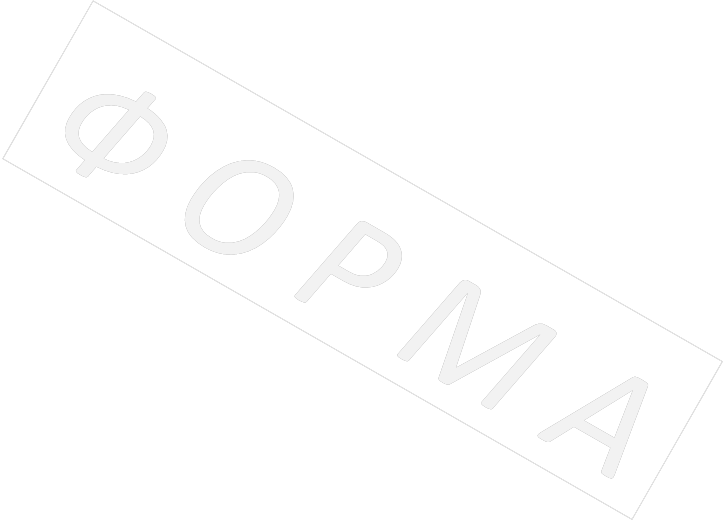 	М. П.	М. П.Конец формыЗаказчик ___________________________                                                   Подрядчик _______________________________________Приложение №6к договору № ___________  нетиповая форма № КС-3 О СТОИМОСТИ ВЫПОЛНЕННЫХ РАБОТ И ЗАТРАТМ. П.М. П.Приложение № 7к договору подряда № ______________Нетиповая форма № КС-11приемки законченного строительством объектаруководствуясь Временным положением о приемке законченных строительством объектов на территории Российской Федерации, составили настоящий акт о нижеследующем.7.	Строительно-монтажные работы осуществлены в сроки:8.	Вариант А (для всех объектов, кроме жилых домов)имеет следующие основные показатели мощности, производительности, производственной площади, протяженности, вместимости, объему, пропускной способности, провозной способности, число рабочих мест и т.п.11.	Работы по озеленению, устройству верхнего покрытия подъездных дорог к зданию, тротуаров, хозяйственных,
	игровых и спортивных площадок, а также отделке элементов фасадов зданий должны быть выполнены 
	(при переносе сроков выполнения работ):12.	Стоимость объекта по утвержденной проектно-сметной документациив том числе:в том числе:пункт заполняется при совмещении приемки с вводом объекта в действие, приемке «под ключ», при частичном вводе в действие или приемке, в случае совмещения функций заказчика и исполнителя работ.Исполнитель работ	                  ЗАКАЗЧИК:(генеральный подрядчик,подрядчик)Примечание:	В случаях, когда функции заказчика и исполнителя работ — подрядчика выполняются одним лицом,
	состав подписей определяется инвестором.Конец формыЗаказчик ________________________                    Подрядчик ________________________                                                                                                                                                    Приложение № 8к Договору подряда№ __от "__" _______ 20__г.Информация о собственниках контрагента (включая конечных бенефициаров)ООО ПКФ «Альфа-БЭЛЛ» дает согласие ОАО «Энергосервис Волги», в соответствии с п. 1 ст. 9  Федерального закона от 27.07.2006г. № 152-ФЗ «О персональных данных»,  на обработку персональных данных и гарантирует, что имеет согласие на обработку персональных данных всех лиц, поименованных в предоставляемой информации. Информация предоставляется по договору №_________ от ____________.Руководитель ________________________/ Шарафутдинов Н.Г/                                                                                                                                                    Приложение № 9к Договору подряда№ __от "__" _______ 20__г.начало формы Согласие на обработку персональных данных от «22» Ноября 2018г. Настоящим Общество с ограниченной ответственностью Производственно-коммерческая фирма «Альфа-БЭЛ» (ООО ПКФ «Альфа-БЭЛ») юридический адрес 410009,  Область Саратовская город Саратов улица Луговая  дом 62/70А, ИНН 6452099451 КПП 645201001 ОГРН 1126450010763 , в лице Генерального директора Шарафутдинова Наиля Галимзяновича действующего на основании  Устава, дает свое согласие на совершение АО «Энергосервис Волги», ПАО «МРСК Волги» и ПАО «Россети»  действий, предусмотренных п. 3 ст. 3 ФЗ «О персональных данных» от 27.07.2006 № 152-ФЗ, в отношении персональных данных ООО ПКФ «Альфа-БЭЛ» (контрагента/ планируемых к привлечению субконтрагентов и их собственников (участников, учредителей, акционеров), в том числе конечных бенефициаров (фамилия, имя, отчество; серия и номер документа, удостоверяющего личность); ИНН (участников, учредителей, акционеров)), в том числе с использованием информационных систем, а также на представление указанной информации в уполномоченные государственные органы (Минэнерго России, Росфинмониторинг России, ФНС России) и подтверждает, что получил согласие на обработку персональных данных от всех своих собственников (участников, учредителей, акционеров) и бенефициаров. * *Цель обработки персональных данных: выполнение поручений Правительства Российской Федерации от 28.12.2011 № ВП-П13-9308, протокольного решения Комиссии при Президенте Российской Федерации по вопросам стратегии развития топливно-энергетического комплекса и экологической безопасности (протокол от 10.07.2012 № А-60-26-8), а также связанных с ними иных поручений Правительства Российской Федерации и решений Комиссии при Президенте Российской Федерации по вопросам стратегии развития топливно-энергетического комплекса и экологической безопасности.                                                                     Срок, в течение которого действует настоящее согласие субъекта персональных данных: со дня его подписания до момента фактического выполнения / отмены действия поручений Правительства Российской Федерации, решений Комиссии при Президенте Российской Федерации по вопросам стратегии развития топливно-энергетического комплекса и экологической безопасности, либо до истечения сроков хранения представленной информации, определяемых в соответствии с законодательством Российской Федерации, либо отзыва настоящего согласия._______________________             Генеральный директор ООО ПКФ «Альфа-БЭЛ»                                                                              Шарафутдинов Наиль ГалимзяновичМ.П.Конец формыИСПОЛНИТЕЛЬ ООО ПКФ «Альфа-БЭЛ»                                  Юридический адрес: 410009,  Область Саратовская город Саратов улица Луговая  дом 62/70А Почтовый адрес : 410009,  Область Саратовская город Саратов улица Луговая  дом 62/70АТел. (8452) 63-02-17ИНН 6452099451,КПП 645201001,ОГРН 1126450010763,Банковские реквизиты:                                                  АО «НВКбанк» г. Саратовр/сч. 40702810600010005713                               к/с 30101810100000000751                             БИК 046311751___________/Н.Г.Шарафутдинов/ИСПОЛНИТЕЛЬ ООО ПКФ «Альфа-БЭЛ»                                  Юридический адрес: 410009,  Область Саратовская город Саратов улица Луговая  дом 62/70А Почтовый адрес : 410009,  Область Саратовская город Саратов улица Луговая  дом 62/70АТел. (8452) 63-02-17ИНН 6452099451,КПП 645201001,ОГРН 1126450010763,Банковские реквизиты:                                                  АО «НВКбанк» г. Саратовр/сч. 40702810600010005713                               к/с 30101810100000000751                             БИК 046311751___________/Н.Г.Шарафутдинов/ИСПОЛНИТЕЛЬ ООО ПКФ «Альфа-БЭЛ»                                  Юридический адрес: 410009,  Область Саратовская город Саратов улица Луговая  дом 62/70А Почтовый адрес : 410009,  Область Саратовская город Саратов улица Луговая  дом 62/70АТел. (8452) 63-02-17ИНН 6452099451,КПП 645201001,ОГРН 1126450010763,Банковские реквизиты:                                                  АО «НВКбанк» г. Саратовр/сч. 40702810600010005713                               к/с 30101810100000000751                             БИК 046311751___________/Н.Г.Шарафутдинов/ЗАКАЗЧИКАкционерное общество «Энергосервис Волги»Юридический адрес: 410002, Российская Федерация, г. Саратов, ул. Набережная Космонавтов, д.7 А Почтовый адрес: 410002, Российская Федерация, г. Саратов, ул. Набережная Космонавтов, д.7 АТел. (8452)75-62-86, 75-62-81ОГРН 1116450000061ИНН 6450945684КПП 645201001Банковские реквизиты: Поволжский Банк ПАО Сбербанкр/сч 40702810256000001285к/с:30101810200000000607БИК: 043601607_________________ (Решетников В.А.)ЗАКАЗЧИКАкционерное общество «Энергосервис Волги»Юридический адрес: 410002, Российская Федерация, г. Саратов, ул. Набережная Космонавтов, д.7 А Почтовый адрес: 410002, Российская Федерация, г. Саратов, ул. Набережная Космонавтов, д.7 АТел. (8452)75-62-86, 75-62-81ОГРН 1116450000061ИНН 6450945684КПП 645201001Банковские реквизиты: Поволжский Банк ПАО Сбербанкр/сч 40702810256000001285к/с:30101810200000000607БИК: 043601607_________________ (Решетников В.А.)Приложение № 1
к Договору подряда № ____________от "__" _______ 20__г.Приложение № 1
к Договору подряда № ____________от "__" _______ 20__г.Приложение № 1
к Договору подряда № ____________от "__" _______ 20__г.№ ппШифр и номер позиции нормативаНаименование работ и затрат, единица измеренияЕд. изм.Кол.Стоимость единицы, руб.Стоимость единицы, руб.Стоимость единицы, руб.Стоимость единицы, руб.Общая стоимость, руб.Общая стоимость, руб.Общая стоимость, руб.Общая стоимость, руб.Т/з осн.
раб.на ед.Т/з осн.
раб.
ВсегоТ/з мех. на ед.Т/з мех.
Всего№ ппШифр и номер позиции нормативаНаименование работ и затрат, единица измеренияЕд. изм.Кол.ВсегоВ том числеВ том числеВ том числеВсегоВ том числеВ том числеВ том числеТ/з осн.
раб.на ед.Т/з осн.
раб.
ВсегоТ/з мех. на ед.Т/з мех.
Всего№ ппШифр и номер позиции нормативаНаименование работ и затрат, единица измеренияЕд. изм.Кол.ВсегоОсн.З/пЭк.МашЗ/пМехВсегоОсн.З/пЭк.МашЗ/пМехТ/з осн.
раб.на ед.Т/з осн.
раб.
ВсегоТ/з мех. на ед.Т/з мех.
Всего12345678910111213141516171ФЕРм08-03-595-02
Приказ Минстроя России №1039/пр от 30.12.2016Демонтаж светильников
(Табл.3, п.2 Демонтаж оборудования, пригодного для дальнейшего использования, со снятием с места установки, необходимой (частичной) разборкой без надобности хранения (перемещается на другое место установки и т.п.) ОЗП=0,6; ЭМ=0,6 к расх.; ЗПМ=0,6; МАТ=0 к расх.; ТЗ=0,6; ТЗМ=0,6;
Прил.2, Табл.1, п.5 Производство работ осуществляется в стесненных условиях застроенной части населенных пунктов. ОЗП=1,15; ЭМ=1,15 к расх.; ЗПМ=1,15; ТЗ=1,15; ТЗМ=1,15)100 шт0,443707,431593,472113,96691,671631,27701,13930,14304,33160,6370,6868,38984,662ФЕРм08-02-363-01              Приказ Минстроя России №1039/пр от 30.12.2016Кронштейны специальные на опорах для светильников сварные металлические, количество рожков: 1 (демонтаж)                               (Прил.2, Табл.1, п.5 Производство работ осуществляется в стесненных условиях застроенной части населенных пунктов. ОЗП=1,15; ЭМ=1,15 к расх.; ЗПМ=1,15; ТЗ=1,15; ТЗМ=1,15)шт44146,0722,01124,6311,926427,08968,445483,72524,481,9184,0868,38984,663ФЕРм08-02-398-01
Приказ Минстроя России №1039/пр от 30.12.2016Провод в лотках, сечением: до 6 мм2
(Прил.2, Табл.1, п.5 Производство работ осуществляется в стесненных условиях застроенной части населенных пунктов. ОЗП=1,15; ЭМ=1,15 к расх.; ЗПМ=1,15; ТЗ=1,15; ТЗМ=1,15)100 м2,225,6611,132,050,3056,4524,494,510,661,182,610,021,324ФЕРм08-02-144-01
Приказ Минстроя России №1039/пр от 30.12.2016Присоединение к зажимам жил проводов или кабелей сечением: до 2,5 мм2
(Прил.2, Табл.1, п.5 Производство работ осуществляется в стесненных условиях застроенной части населенных пунктов. ОЗП=1,15; ЭМ=1,15 к расх.; ЗПМ=1,15; ТЗ=1,15; ТЗМ=1,15)100 шт2,2108,05106,20237,71233,640,000,0011,0424,295ФЕРм08-02-363-01
Приказ Минстроя России №1039/пр от 30.12.2016Кронштейны специальные на опорах для светильников сварные металлические, количество рожков: 1 (монтаж)
(Прил.2, Табл.1, п.5 Производство работ осуществляется в стесненных условиях застроенной части населенных пунктов. ОЗП=1,15; ЭМ=1,15 к расх.; ЗПМ=1,15; ТЗ=1,15; ТЗМ=1,15)шт44224,4030,64178,0317,039873,601348,167833,32749,323,14138,141,271413,016ФЕРм08-03-595-02
Приказ Минстроя России №1039/пр от 30.12.2016Светильник с ртутными лампами, включая установку ПРА, на кронштейнах на стенах, колоннах и фермах
(Прил.2, Табл.1, п.5 Производство работ осуществляется в стесненных условиях застроенной части населенных пунктов. ОЗП=1,15; ЭМ=1,15 к расх.; ЗПМ=1,15; ТЗ=1,15; ТЗМ=1,15)100 шт0,446245,482655,793523,271152,782748,011168,551550,24507,22267,72117,80113,971641,107ФЕРм08-02-371-01
Приказ Минстроя России №1039/пр от 30.12.2016Пускорегулирующий аппарат
(Прил.2, Табл.1, п.5 Производство работ осуществляется в стесненных условиях застроенной части населенных пунктов. ОЗП=1,15; ЭМ=1,15 к расх.; ЗПМ=1,15; ТЗ=1,15; ТЗМ=1,15)шт4414,9811,352,050,30659,12499,4090,2013,201,0847,560,024,268ФССЦ-21.1.06.07-0021
Приказ Минстроя России №1039/пр от 30.12.2016Кабель силовой с алюминиевыми жилами с поливинилхлоридной изоляцией в поливинилхлоридной оболочке без защитного покрова: АВВГ, напряжением 0,66 кВ, число жил - 1 и сечением 2,5 мм21000 м0,221166,16256,569ФССЦ-62.1.04.12-0002
Приказ Минстроя России №1039/пр от 30.12.2016Фотореле ФРшт.44108,804787,2010Прайс-листЭнергосберегающий светильник 70Втшт44320,2014088,8011Прайс-листКронштейн для крепления светильникашт4450,102204,40Итого прямые затраты по смете в ценах 2001г.Итого прямые затраты по смете в ценах 2001г.Итого прямые затраты по смете в ценах 2001г.42970,204944158922099485Накладные расходыНакладные расходыНакладные расходы6690,87Сметная прибыльСметная прибыльСметная прибыль4460,96Итоги по смете:Итоги по смете:Итоги по смете:  Итого Монтажные работы  Итого Монтажные работы  Итого Монтажные работы54088,78  Итого  Итого  Итого54088,78    В том числе:    В том числе:    В том числе:      Материалы      Материалы      Материалы20001,80      Машины и механизмы      Машины и механизмы      Машины и механизмы15892,13      ФОТ      ФОТ      ФОТ7043,02      Накладные расходы      Накладные расходы      Накладные расходы6690,87      Сметная прибыль      Сметная прибыль      Сметная прибыль4460,967,3754088,78*7,37  Письмо Минстроя России от 01.10.2018 N 40178-ЛС/09 Сети наружного освещения398634,31  НДС 18%  НДС 18%  НДС 18%71754,18  ВСЕГО по смете  ВСЕГО по смете  ВСЕГО по смете470388,49485,15ПАРАМЕТРЗначениеТип светильникаУличный COS φ0,95Заявленный срок службы светильника10 летКласс защиты от поражения  электрическим токомI по ГОСТ 12.2.007.0.Воздействие факторов внешней средыКлиматическое исполнение УХЛ1ИсполнениеСветильники по стойкости к воздействию внешних механических факторов соответствовуют группе механического исполнения М2 по ГОСТ 17516.1Диапазон рабочих температур эксплуатации- 45ºС до +55 ºССтепень защиты отсека ПРА  IP23Интенсивность воздействия дождя5 мм/мин  по ГОСТ 8045Для светильников с  электронным ПРА Электронный ПРА в течение неограниченного времени выдерживает попадание на силовой вход переменного напряжения со средним значением до 420 В включительно.Отсутствие ограничений на ресурс работы электронного ПРА при неисправной или отсутствующей лампе.ЭПРА размещен в опломбированном защитном корпусе с гальваническим защитным покрытием, исключающим механическое повреждение электронных компонентов. ЭПРА оснащен возможностью автоматического перехода в режим пониженного потребления  без использования сторонних команд.ЭПРА должен иметь встроенную защиту от перегрева с отключением изделия при достижении температуры в 110 градусов С.Срок службы ЭПРА,– 10 лет.Световой поток светильника, Лм5600/ (9000)Гарантия на лампу, час8000 Требования к источникам светаэнергосберегающая лампа ДНаЗПолная мощность светильника не более, Вт80 КПД  оптической системы лампы85-90% в течение всего срока службыПредельный вес, не более, кг   2,5 ОхлаждениеТеплоотвод без вентиляторов, насосных устройств, жидкостей и должен быть устойчив к возможному засорению строительной пылью без потери теплоотводящих свойств.Предельные размеры светильника, ммД.В.Ш.  510×205×180КорпусКорпус светильника термостойкий, ударопрочный, вандалозащищённый из пластмассы.Конструкция подвеса Устанавливается на штангу диаметром не менее 50 мм. с возможностью вертикальной настройки -29/+6 градусов.ПРА  или драйвер должен быть установлен внутри, но с возможностью замены и  быть доступен без использования инструментовНаличиеСветильник с диммированием НаличиеНаличие маркировки, технического паспорта с описанием характеристик  светильникаНаличиеОтсутствие острых углов в конструкциях, подлежащих обслуживаниюНаличиеНаличие разъемных соединений для удобства обслуживанияНаличиеГраничный температурный режим проводов светильника (до 105°С), удаленность проводов от нагревающихся частей светильника, НаличиеОтсутствие помех от проводов для светового потокаНаличиеУстойчивость к вибрациямНаличиеОбразец светильника (внешний вид) представить на согласование ЗаказчикуНаличиеНаличие сертификата светильникаНаличие. Поставляемый товар новый, не бывший в эксплуатации,  изготовлен в 2018 году и надлежащим образом сертифицирован, строго соответствует требованиям действующего законодательства и условиям Заказчика.Наименование работ.Срок выполнения работДемонтаж старых светильников До 26 декабря 2018 года.Установка новых светильников с фотоэлементами. Замена светильников производится с учетом замены кронштейнов и проводов (отводов) с подключением к проводам ВЛ-0,4 кВ. До 26 декабря 2018 года.Демонтированные светильники передать ЗаказчикуДо 26 декабря 2018 года.Пуско-наладочные работыДо 26 декабря 2018 года.№ ппНаименование населенного пунктаНаименование улицы, ТП №Количество демонтируемых светильников, шт.Количество устанавливаемых светильников, шт.1с. Атяшевоул.Юбилейная, ТП-10/0,4 кВ №224-1102/160 кВА332с. Атяшевоул.Юбилейная, ТП-10/0,4 кВ №285/100 кВА 223с. Атяшевоул.Чапаева, ТП-10/0,4 кВ №32/160 кВА 334с. Атяшевоул.Набережная, ТП-10/0,4 кВ №32/160 кВА115с. Атяшевоул.Новая, ТП-10/0,4 кВ №330/250 кВА 446с. Атяшевоул.Рабочая, ТП-10/0,4 кВ №148/315 кВА557с. Атяшевоул.Советская, ТП-10/0,4 кВ № 148/315 кВА558с. Атяшевоул.Молодежная, ТП-10/0,4 кВ №10/100 кВА 449с. Атяшевопер.Советский, ТП-10/0,4 кВ №10/100 кВА 1110с. Атяшевоул. Первомайская, ТП-10/0,4 кВ №149/250 кВА 4411с. Батушевоул.Ленина, ТП-10/0,4 кВ №31/250 кВА 2212с. Батушевоул.Ленина, ТП-10/0,4 кВ №26/100 кВА2213с. Батушевоул.Карла Маркса, ТП-10/0,4 кВ №31/250 кВА2214с. Батушевоул.Карла Маркса, ТП-10/0,4 кВ №26/100 кВА1115с. Батушевоул.Терешковой, ТП-10/0,4 кВ №31/250 кВА1116с. Батушевоул.Первомайская, ТП-10/0,4 кВ № 31/250 кВА2217с. Батушевоул.Ульяновская, ТП-10/0,4 кВ №31/250 кВА22ИтогоИтогоИтого4444№№Наименование изделияЕд. измКоличество11Светильникшт4422Кронштейн шт4443Фотоэлемент шт4455Необходимая арматура (провод, прокалыващие зажимы и т.п.) для подключения светильниковВ необходимом количествеВ необходимом количествеПодрядчик:  Генеральный директорООО ПКФ «Альфа-БЭЛ»Заказчик:Генеральный директорАО «Энергосервис Волги»______________/ Шарафутдинов Н.Г./ М.П.                                        ______________/В.А. Решетников/М.П.№п/п№п/пНаименование этапови видов работНаименование этапови видов работСроки выполнения работ (начало - окончание) месяц, годСроки выполнения работ (начало - окончание) месяц, годСроки выполнения работ (начало - окончание) месяц, годСумма платежа11Поставка, монтаж и гарантийное обслуживание оборудования в Атяшевском сельском поселении Атяшевского муниципального района Республики МордовияПоставка, монтаж и гарантийное обслуживание оборудования в Атяшевском сельском поселении Атяшевского муниципального района Республики МордовияНачало работ: в срок не более 5 дней с момента подписания  Договора подряда.Окончание работ: до 26.12.2018 г., а в части гарантийных обязательств до 31.12.2022 года.Начало работ: в срок не более 5 дней с момента подписания  Договора подряда.Окончание работ: до 26.12.2018 г., а в части гарантийных обязательств до 31.12.2022 года.Начало работ: в срок не более 5 дней с момента подписания  Договора подряда.Окончание работ: до 26.12.2018 г., а в части гарантийных обязательств до 31.12.2022 года.470 388,49Итого:Итого:470 388,49Подрядчик:  Генеральный директорООО ПКФ «Альфа-БЭЛ»Подрядчик:  Генеральный директорООО ПКФ «Альфа-БЭЛ»Подрядчик:  Генеральный директорООО ПКФ «Альфа-БЭЛ»Подрядчик:  Генеральный директорООО ПКФ «Альфа-БЭЛ»Подрядчик:  Генеральный директорООО ПКФ «Альфа-БЭЛ»Заказчик:Генеральный директорАО «Энергосервис Волги»Заказчик:Генеральный директорАО «Энергосервис Волги»Заказчик:Генеральный директорАО «Энергосервис Волги»Заказчик:Генеральный директорАО «Энергосервис Волги»______________/ Шарафутдинов Н.Г./ М.П.                                        ______________/ Шарафутдинов Н.Г./ М.П.                                        ______________/ Шарафутдинов Н.Г./ М.П.                                        ______________/ Шарафутдинов Н.Г./ М.П.                                        ______________/ Шарафутдинов Н.Г./ М.П.                                        ______________/В.А. Решетников/М.П.______________/В.А. Решетников/М.П.______________/В.А. Решетников/М.П.______________/В.А. Решетников/М.П.КодКод	Форма 	Форма 	Форма 	Форма 	Форма 	Форма КС-2КС-2ИнвесторИнвесторИнвесторорганизация, адрес, телефон, факсорганизация, адрес, телефон, факсорганизация, адрес, телефон, факсорганизация, адрес, телефон, факсорганизация, адрес, телефон, факсорганизация, адрес, телефон, факсорганизация, адрес, телефон, факсЗаказчик (Генподрядчик)Заказчик (Генподрядчик)Заказчик (Генподрядчик)Заказчик (Генподрядчик)организация, адрес, телефон, факсорганизация, адрес, телефон, факсорганизация, адрес, телефон, факсорганизация, адрес, телефон, факсорганизация, адрес, телефон, факсорганизация, адрес, телефон, факсПодрядчик (Субподрядчик)Подрядчик (Субподрядчик)Подрядчик (Субподрядчик)Подрядчик (Субподрядчик)Подрядчик (Субподрядчик)организация, адрес, телефон, факсорганизация, адрес, телефон, факсорганизация, адрес, телефон, факсорганизация, адрес, телефон, факсорганизация, адрес, телефон, факсСтройкаСтройканаименование, адреснаименование, адреснаименование, адреснаименование, адресОбъектнаименованиенаименованиенаименованиенаименованиенаименованиеДоговор подряда (контракт)Договор подряда (контракт)Договор подряда (контракт)Договор подряда (контракт)Договор подряда (контракт)Договор подряда (контракт)Договор подряда (контракт)Договор подряда (контракт)номерномерномердатадатадата	Вид операции	Вид операции	Вид операции	Вид операции	Вид операции	Вид операцииНомер документаДата составленияОтчетный периодОтчетный периодОтчетный периодНомер документаДата составленияспопоАКТАКТО ПРИЕМКЕ ВЫПОЛНЕННЫХ РАБОТО ПРИЕМКЕ ВЫПОЛНЕННЫХ РАБОТО ПРИЕМКЕ ВЫПОЛНЕННЫХ РАБОТО ПРИЕМКЕ ВЫПОЛНЕННЫХ РАБОТО ПРИЕМКЕ ВЫПОЛНЕННЫХ РАБОТО ПРИЕМКЕ ВЫПОЛНЕННЫХ РАБОТО ПРИЕМКЕ ВЫПОЛНЕННЫХ РАБОТО ПРИЕМКЕ ВЫПОЛНЕННЫХ РАБОТО ПРИЕМКЕ ВЫПОЛНЕННЫХ РАБОТО ПРИЕМКЕ ВЫПОЛНЕННЫХ РАБОТСметная (договорная) стоимость в соответствии с договором подряда (субподряда) руб. руб.НомерНомерНаименование работНомер единичной расценкиЕдиница измеренияВыполнено работВыполнено работВыполнено работпо порядкуПозициипо сметеНаименование работНомер единичной расценкиЕдиница измеренияколичествоцена за единицу,
руб.стоимость, руб.12345678ИтогоИтогоИтогоИтогоИтогоХВсего по актуВсего по актуВсего по актуВсего по актуВсего по актуХСдалдолжностьподписьрасшифровка подписиПринялдолжностьподписьрасшифровка подписиПравильность проверилдолжностьподписьрасшифровка подписиАкт составилдолжностьподписьрасшифровка подписиКодКодКодФорма Форма Форма Форма Форма Форма Форма КС-3КС-3КС-3ИнвесторИнвесторорганизация, адрес, телефон, факсорганизация, адрес, телефон, факсорганизация, адрес, телефон, факсЗаказчик (Генподрядчик)Заказчик (Генподрядчик)Заказчик (Генподрядчик)организация, адрес, телефон, факсорганизация, адрес, телефон, факсПодрядчик (Субподрядчик)Подрядчик (Субподрядчик)Подрядчик (Субподрядчик)Подрядчик (Субподрядчик)организация, адрес, телефон, факсСтройканаименование, адреснаименование, адреснаименование, адреснаименование, адресДоговор подряда (контракт)Договор подряда (контракт)Договор подряда (контракт)Договор подряда (контракт)Договор подряда (контракт)Договор подряда (контракт)номердатаВид операцииВид операцииВид операцииВид операцииВид операцииВид операцииВид операцииНомер документаДата составленияОтчетный периодОтчетный периодНомер документаДата составленияспоСПРАВКАНомер по порядкуНаименование пусковых комплексов, этапов, объектов, видов выполненных работ, оборудования, затратКодСтоимость выполненных работ и затрат, руб.Стоимость выполненных работ и затрат, руб.Стоимость выполненных работ и затрат, руб.Номер по порядкуНаименование пусковых комплексов, этапов, объектов, видов выполненных работ, оборудования, затратКодс начала проведения работс начала годав том числе за отчетный период123456Всего работ и затрат, включаемых в стоимость работв том числе:ИтогоИтогоИтогоИтогоИтогоСумма НДССумма НДССумма НДССумма НДССумма НДСВсего с учетом НДСВсего с учетом НДСВсего с учетом НДСВсего с учетом НДСВсего с учетом НДСЗаказчик (Генподрядчик)должностьподписьрасшифровка подписиПодрядчик (Субподрядчик)должностьподписьрасшифровка подписиПравильность оформления проверилдолжностьподписьрасшифровка подписиАКТ  №«»20г.КодыКодыКодыФорма Форма Форма Форма КС-11КС-11КС-11Дата составленияДата составленияОрганизацияКод вида операцииКодКодКодКод вида операциистроитель-
ной органи-
зацииучасткаобъектаЗаказчик в лице, с одной стороны и исполнитель работдолжность, фамилия, имя, отчество(генеральный подрядчик, подрядчик) в лице с другой стороны,должность, фамилия, имя, отчество1.Исполнителем работ предъявлен заказчику к приемкеИсполнителем работ предъявлен заказчику к приемкенаименование объекта и вид строительстварасположенные по адресу2.Строительство производилось в соответствии с разрешением на строительство, выданнымнаименованиеоргана, выдавшего разрешениеоргана, выдавшего разрешение3.В строительстве принимали участиенаименование субподрядных организаций, их реквизиты, видыработ, выполнявшихся каждой из нихработ, выполнявшихся каждой из них4.Проектно-сметная документация на строительство разработана генеральным проектировщикомПроектно-сметная документация на строительство разработана генеральным проектировщикомПроектно-сметная документация на строительство разработана генеральным проектировщикомнаименованиеорганизации и ее реквизитыорганизации и ее реквизитыорганизации и ее реквизитыорганизации и ее реквизитывыполнившимнаименование частей или разделов документациинаименование частей или разделов документациинаименование частей или разделов документациии субподрядными организациямии субподрядными организацияминаименование организаций, их реквизиты и выполненные частинаименование организаций, их реквизиты и выполненные частии разделы документации. Перечень организаций может указываться в приложениии разделы документации. Перечень организаций может указываться в приложениии разделы документации. Перечень организаций может указываться в приложениии разделы документации. Перечень организаций может указываться в приложении5.Исходные данные для проектирования выданынаименование научно-исследовательских, изыскательскихи других организаций, их реквизиты. Перечень организаций может указываться в приложениии других организаций, их реквизиты. Перечень организаций может указываться в приложении6.Проектно-сметная документация утвержденанаименование органа, утвердившего (переутвердившего)проектно-сметную документацию на объект (очередь, пусковой комплекс)проектно-сметную документацию на объект (очередь, пусковой комплекс)«»20г. №Начало работмесяц, годОкончание работмесяц, годПредъявленный исполнителем работ к приемкенаименование объектаПоказатель (мощность, производительность и т.п.)Единица измере-нияПо проектуПо проектуФактическиФактическиПоказатель (мощность, производительность и т.п.)Единица измере-нияобщая с учетом 
ранее принятыхв том числе 
пускового комплекса 
или очередиобщая с учетом 
ранее принятыхв том числе 
пускового комплекса 
или очереди1234569.На объекте установлено предусмотренное проектом оборудование в количестве согласно актам о егоНа объекте установлено предусмотренное проектом оборудование в количестве согласно актам о егоНа объекте установлено предусмотренное проектом оборудование в количестве согласно актам о егоприемке после индивидуального испытания и комплексного опробования (перечень указанных актов приведенприемке после индивидуального испытания и комплексного опробования (перечень указанных актов приведенприемке после индивидуального испытания и комплексного опробования (перечень указанных актов приведенв приложении).10.Внешние наружные коммуникации холодного и горячего водоснабжения, канализации, теплоснабжения,Внешние наружные коммуникации холодного и горячего водоснабжения, канализации, теплоснабжения,Внешние наружные коммуникации холодного и горячего водоснабжения, канализации, теплоснабжения,газоснабжения, энергоснабжения и связи обеспечивают нормальную эксплуатацию объекта и принятыгазоснабжения, энергоснабжения и связи обеспечивают нормальную эксплуатацию объекта и принятыгазоснабжения, энергоснабжения и связи обеспечивают нормальную эксплуатацию объекта и принятыпользователями — городскими эксплуатационными организациями (перечень справок пользователейпользователями — городскими эксплуатационными организациями (перечень справок пользователейпользователями — городскими эксплуатационными организациями (перечень справок пользователейгородских эксплуатационных организаций приведен в приложении).РаботыЕдиницаизмеренияОбъем работСрок выполнения1234Всегоруб. коп.стоимость строительно-монтажных работруб. коп.стоимость оборудования, инструмента и инвентаряруб. коп.13.	Стоимость принимаемых основных фондовруб. коп.стоимость строительно-монтажных работруб. коп.стоимость оборудования, инструмента и инвентаряруб. коп.14.Неотъемлемой составной частью настоящего акта является документация, перечень которой приведенНеотъемлемой составной частью настоящего акта является документация, перечень которой приведенНеотъемлемой составной частью настоящего акта является документация, перечень которой приведенв приложении (в соответствии с приложением 3 Временного положения).15.Дополнительные условияОбъект сдалдолжностьподписьрасшифровка подписиОбъект принялдолжностьподписьрасшифровка подписиАкт проверилдолжностьподписьрасшифровка подписиАкт составил                должность           подпись       расшифровка подписиИнформация о собственниках контрагента (включая конечных бенефициаров)Информация о собственниках контрагента (включая конечных бенефициаров)Информация о собственниках контрагента (включая конечных бенефициаров)Информация о собственниках контрагента (включая конечных бенефициаров)Информация о собственниках контрагента (включая конечных бенефициаров)Информация о собственниках контрагента (включая конечных бенефициаров)Информация о собственниках контрагента (включая конечных бенефициаров)Информация о собственниках контрагента (включая конечных бенефициаров)Информация о собственниках контрагента (включая конечных бенефициаров)Информация о собственниках контрагента (включая конечных бенефициаров)Информация о собственниках контрагента (включая конечных бенефициаров)Информация о собственниках контрагента (включая конечных бенефициаров)Информация о собственниках контрагента (включая конечных бенефициаров)Информация о собственниках контрагента (включая конечных бенефициаров)Информация о собственниках контрагента (включая конечных бенефициаров)наименование  контрагентанаименование  контрагентанаименование  контрагентанаименование  контрагентанаименование  контрагентанаименование  контрагентаинформация о цепочке собственников контрагента, включая бенефициаров (в том числе конечных)информация о цепочке собственников контрагента, включая бенефициаров (в том числе конечных)информация о цепочке собственников контрагента, включая бенефициаров (в том числе конечных)информация о цепочке собственников контрагента, включая бенефициаров (в том числе конечных)информация о цепочке собственников контрагента, включая бенефициаров (в том числе конечных)информация о цепочке собственников контрагента, включая бенефициаров (в том числе конечных)информация о цепочке собственников контрагента, включая бенефициаров (в том числе конечных)информация о цепочке собственников контрагента, включая бенефициаров (в том числе конечных)информация о цепочке собственников контрагента, включая бенефициаров (в том числе конечных)№ п.п.ИННОГРНнаименование краткоекод ОКВЭДФИО руководителяСерия и номер документа, удостоверяющего личность руководителя№ИННОГРННаименование/ФИОадрес регистрациисерия и номер документа, удостоверяющего личность (для физ.лиц)участник/акционер/ бенефициардоля собственности участника/акционера/бенефициараинформация о подтверждающих документах (наименование, реквизиты и т.д.)информация о подтверждающих документах (наименование, реквизиты и т.д.)1234567891011121314151616164520994511126450010763ООО ПКФ «Альфа-БЭЛЛ»27.40Шарафутдинов Наиль Галимзянович6301 65047551645054883071-Шарафутдинова Юлия Наилевнаг. Саратов ул. Лермонтова 9 кв.346309 363849бенефициар100%Выписка из ЕГРЮЛ №ЮЭ9965-18-9991240 от 22.11.2018 г.Выписка из ЕГРЮЛ №ЮЭ9965-18-9991240 от 22.11.2018 г.